为可控气氛的冷库提供的60m3/h高纯度变压吸附(PSA)制氮机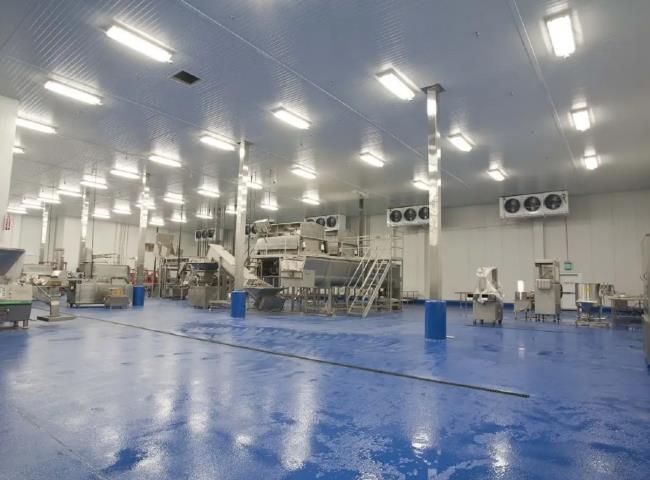 希特向一家大型的ISO认证的CA（可控气氛）冷库制造商提供了一套氮气惰性气体设备。他们需要氮气来改变正常的空气氛围。客户已经从希特采购了以下规格的氮气设备。技术：高纯度变压吸附(PSA)容量：60 m3/h应用：用于苹果等水果的可控气氛冷库可控气氛冷库工艺冷库是根据所需尺寸和冷却规格在现场建造的标准保存室，由一系列机器提供完整的制冷解决方案。为了对抗自然的成熟过程，惰性气体如氮气被用来控制冷库内空气中的氧气量，从而减缓水果的成熟过程。商业上可用于这一职责的气体是氮气和氩气。氮气是一个自然的选择，因为它的成本低，而且方便现场生产。新鲜水果，最常见的是苹果和梨，改变的空气氛围和降低的温度相结合，允许长时间的储存，只有缓慢的质量损失。冷库制造商和统包供应商经常与希特合作，将现场制氮机纳入其供应范围。这个具体的项目是由希特完成的统包工程，包括螺杆式空气压缩机、氮气生产装置和大尺寸的氮气储存罐。PSA制氮机-适用于99.9%以上的纯度PSA制氮机是用于生产纯度为99.9%或以上的氮气的强大系统。PSA是一项非常成熟的技术，希特是中国专业的PSA制氮机制造商，在全球范围内提供了超过1200台制氮机。